In a Wigwam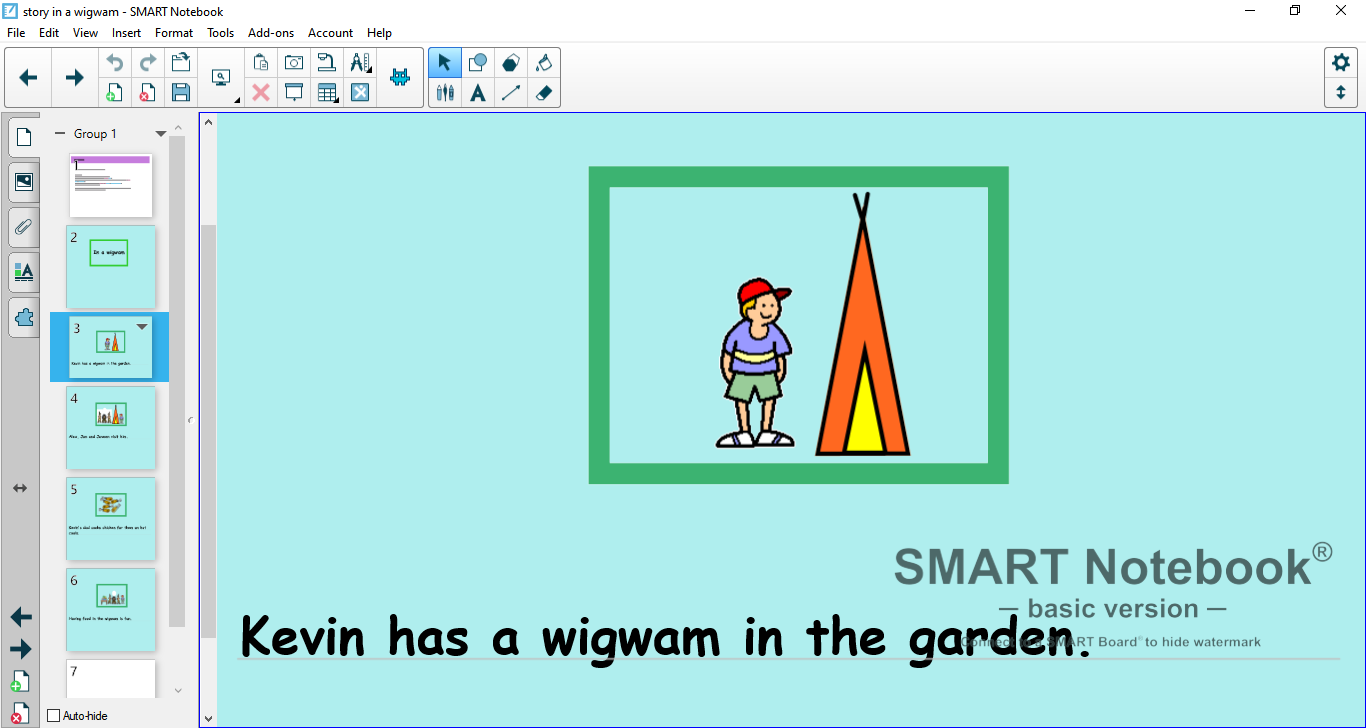 Kevin has a wigwam in the garden.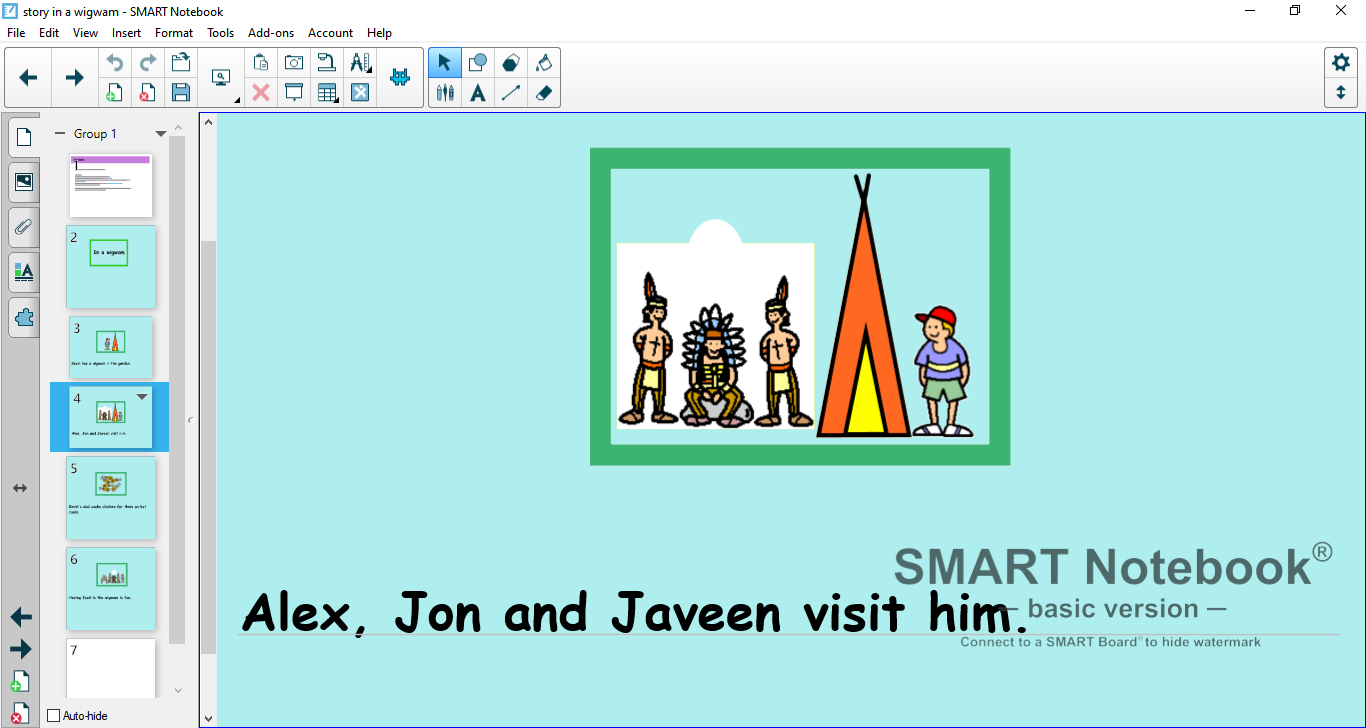 Alex, Jon and Javeen visit him.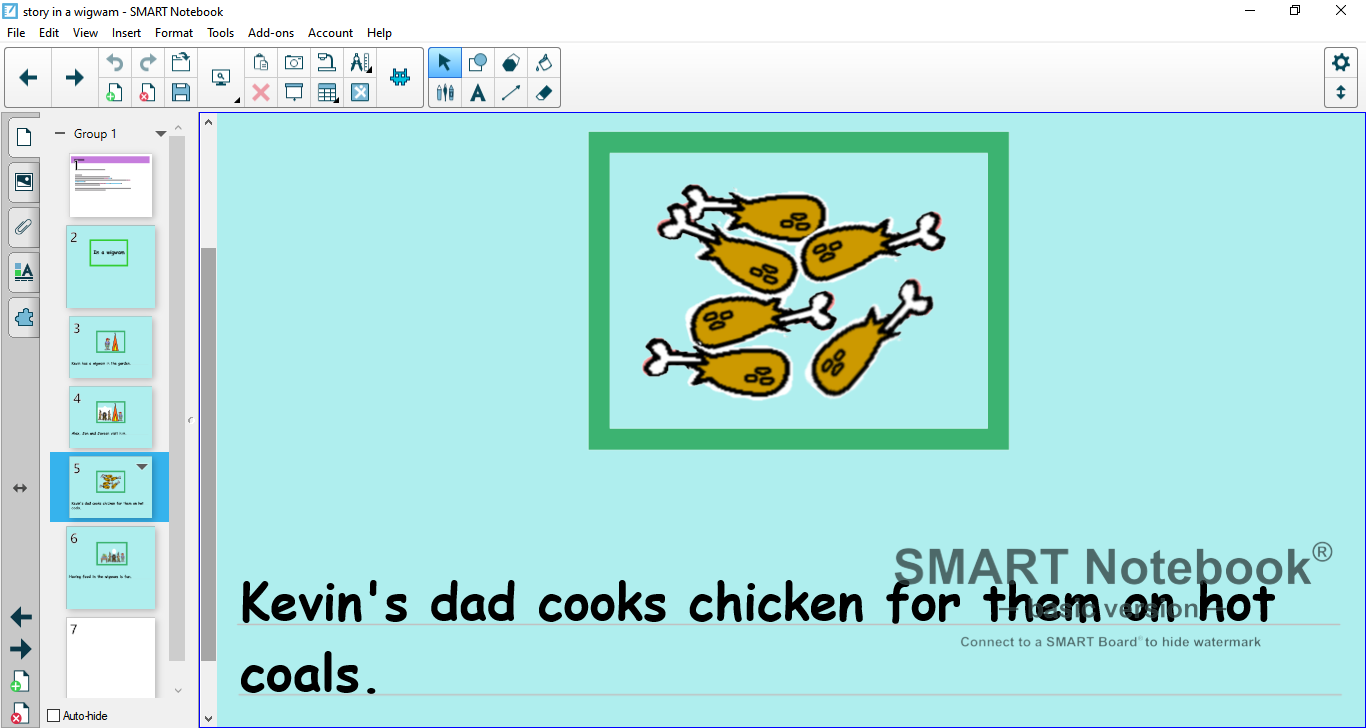 Kevin’s dad cooks chicken for them on hot coals.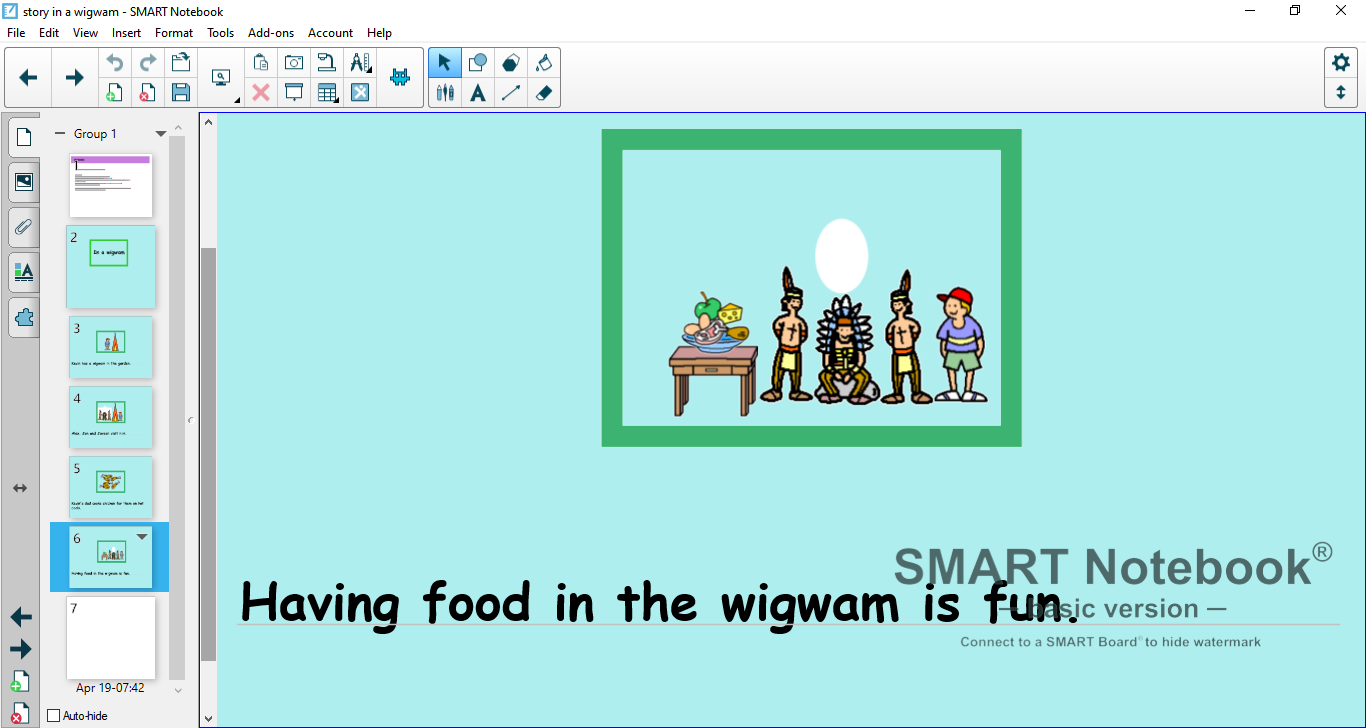 Having food in the wigwam is fun.